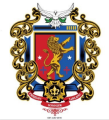 2024 PSL FAMILY REUNION EVENT SCHEDULEJULY 12 – 14, 2024Friday, July 125 pm - 8 pm Meet & Greet – Pick up reunion packets and T shirtsLocation TBASaturday, July 13 Suggested daytime activities at your own expense:8 am – 11 am Zydeco Breakfast at Buck & Johhny’s 100 Berard St. Breaux Bridge, Louisiana (approx. 15 min drive from Lafayette)     $10 cover charge/$15 with endless mimosas      Music (band) and dancing.      Prices subject to change without notice.       View here: https://youtu.be/QiKjJoYGH5s    9 am – 12 am Surge Entertainment Center (Drew Brees) 2723 W. Pinhook Lafayette, Louisiana - Sports Simulator, Zip line, Dark Ride, Ninja Course, Trampoline Park, Basketball, Karaoke, Soft Play. View here: https://youtu.be/rTwNC3Wzlnk   PSL Reunion Evening Event6:30 pm - 9 pm – PSL Reunion Dinner, Bowling, Music (band) and Dancing - Rock ‘n Bowl de Lafayette 905 Jefferson St. Lafayette, Louisiana - Wear Reunion T-Shirt Sunday, July 1411 am - Mass - Wear WhiteLocation: St. Martin de Porres Catholic Church1100 Chiasson St. Scott. LA 70583Lafayette Things to Do click here https://www.lafayettetravel.com/things-to-do/As of 8/13/2023 schedule subject to change without notice